NAO 2016 : REVENDICATIONS CGT SALAIRESAugmentation générale : 80€ pour tous (+ 2,2% de la MS)Augmentation au mérite en % (à négocier sur la base d’une première proposition d’enveloppe de la direction)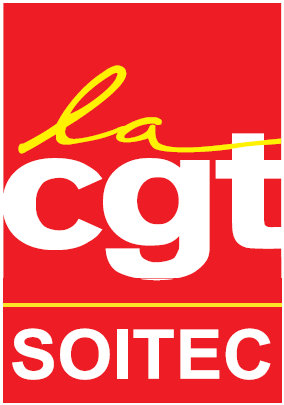 Ancienneté sur le salaire de baseRevalorisation de la contrainte horaire pour les personnes en équipeInclusion dans le 13ème mois de la prime d’équipeouRevalorisation des primes d’équipe (% à négocier)Généralisation des primes collectives à tous les services (mise en place des critères de déclenchement par les salariés des services concernés via des groupes de travail)Prime d’ancienneté pour les IC jusqu’à C3 inclus (valorisation de l’ancienneté comme le prévoit notre convention collective, modalités à négocier)Revalorisation de la PSOEVOLUTIONNégociation concernant le nombre d’évolutions et de chartes d’évolution par CSP (sur la base d’un rappel de l’historique à 10 ans)Démarrage de négociation (engagement NAO 2015)TEMPS DE TRAVAIL ET CONDITIONS DE TRAVAILTemps partiel ouvert à tou(te)s incluant le personnel en équipeForfait jour : renégociation de l’accord ARTT ingé/cadre pour mise en conformité avec la Charte Sociale Européenne (dont suppression jusqu’au niveau C3 inclus à la demande du salarié…)+1 jour de RTT pour les salariés en équipe de plus de 50 ansAVANTAGES ET ACQUIS SOCIAUXJours « enfant malade » : 3 jours (entiers sur justificatif et sans limitation d’âge en cas d’hospitalisation)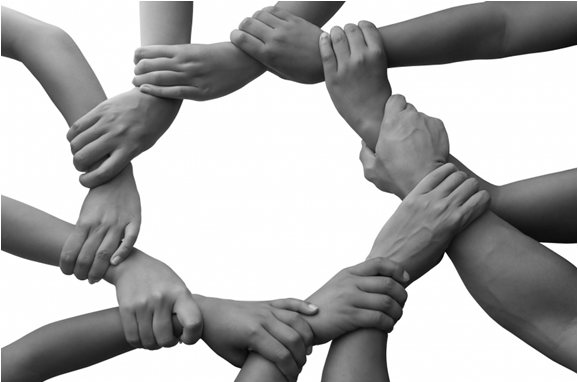 Garantie de l’augmentation moyenne pendant un congé parental (idem cadre légal congé maternité et congé d’adoption)Remise en place de la subrogationMaintien de la prime d’équipe si changement d’horaire moins favorable financièrement (ancienneté minimale sur l’horaire : 10 ans)Revalorisation et harmonisation des primes de panierNégociation de l’accord de participation